Номер страхового свидетельства обязательного пенсионного страхования (СНИЛС)/уникальный код, присвоенный поступающему (при отсутствии указанного свидетельства)_________________________________________________________________________Ректору ЧУ ВО «Институт государственного администрирования» А.В. Тараканову_________________________________________________________________________________________(фамилия, имя, отчество (при наличии) поступающего)Дата рождения «___»_____________г.Гражданство ____________________Представляю документ, удостоверяющий личность_____________________________________________                                                                                                                           (вид документа)Реквизиты документа: серия___________номер________________________________________________Дата выдачи «_____»_______________________202____г.Когда и кем выдан _________________________________________________________________________________________________________________________________________________________________Адрес регистрации: _________________________________________________________________________________________________________________________________________________________________(адрес регистрации, указанный в паспорте)Адрес для почтовых отправлений (с индексом):___________________________________________________________________________________________________________________________________________Контактный телефон: ______________________________________________________________________Адрес электронной почты: _________________________________________________________________Представляю сведения об образовании и документе установленного образца:Окончил (а) в ______________ году образовательное учреждение:__________________________________________________________________________________________________________________________________________________________________________________(полное наименование образовательного учреждения, указанное в документе об образовании)Документ об образовании:Аттестат       / диплом       серия _______________ № ________________________   дата выдачи____________________________________Представляю свидетельство обязательного пенсионного страхования (СНИЛС)____________________________________________________________________________________________________________Заявление о приеме на обучениена места по договорам об оказании платных образовательных услугПрошу допустить меня к участию в конкурсе для поступления в ЧУ ВО «Институт государственного администрирования» по  образовательной программе высшего образования – программе бакалавриата,  по направлению  подготовки:   (в таблице отметить направления, форму (ы) обучения) для выбора поставьте знак +:Прошу засчитать в качестве результатов вступительных испытаний следующие результаты ЕГЭ:(для граждан Беларуси – результаты централизованного тестирования/экзамена (ЦТ/ЦЭ), пройденного поступающим (гражданином Беларуси) в текущем или предшествующем календарном году, если нет результатов ЕГЭ)Прошу допустить к вступительным испытаниям (ВИ), проводимым Институтом самостоятельно:(для выбора поставьте знак +):русский языкматематикаисторияобществознаниеиностранный языкбиологияинформатикаОснование для допуска к сдаче ВИ, проводимых Институтом самостоятельно - отношусь к следующей категории лиц (для выбора поставьте знак +):  дети-инвалиды, инвалиды;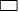   иностранные граждане; получил документ о среднем общем образовании в иностранной организации и не сдавал ЕГЭ в текущем календарном году; являюсь поступающим из новых субъектов Российской Федерации и/или приграничных территорий;  лица, поступающие на базе профессионального образованияна основании документа, подтверждающего получение профессионального образования:______________________________________________________________________________________Прошу допустить к сдаче вступительных испытаний в форме собеседования:(как лицо, проходившее обучение в организациях, осуществляющих образовательную деятельность, расположенных на новых территориях): русский язык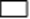  история обществознание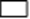                                                                                                                                                             _________________                                            (подпись поступающего)      При проведении вступительного испытания прошу создать специальные условия в связи с ограниченными возможностями здоровья (для выбора поставьте знак +):                                                                                                                                                           _________________                                            (подпись поступающего)      Общежитие на период обучения (для выбора поставьте знак +):       требуется       не требуется                                                                                                                              _________________                                            (подпись поступающего)      Имею следующие особые права____________________________________________________________________                                                                                                                                                         __________________(подпись поступающего)Прошу учесть следующие индивидуальные достижения, подтверждённые соответствующими документами _______________________________________________________________________________________________________________________________________________________________________________________________                                                                                                                                                                              ____________________(подпись поступающего)Имею преимущественное право при зачислении при условии успешного прохождения вступительных испытаний и при прочих равных условиях: _______________________________________________________________________________________________________________________________________________(указать преимущественное право)                                                                                                                                                 _______________                                                                                                                                                             (подпись поступающего)      Способ возврата поданных документов в случае непоступления на обучение (заполняется в случае представления оригинала документа об образовании) ___________________________________________________________________________________________________________________________________________(указать способ возврата поданных документов с указанием почтового адреса)                                                                                                                                              _______________                                                                                                                                               (подпись поступающего)     С Правилами приема в Институт, Уставом Института, с лицензией на осуществление образовательной деятельности, со свидетельством о государственной аккредитации и приложениями к ним, с образовательными программами и другими документами, регламентирующими организацию и осуществление образовательной деятельности, права и обязанности обучающихся, с информацией о проводимом конкурсе ознакомлен(а):                                                                                                                                                _______________                                                                                                                                               (подпись поступающего)     Подтверждаю подачу заявления не более чем в пять организаций высшего образования, включая Институт. При подаче нескольких заявлений в Институт и его филиалы подтверждаю одновременную подачу заявления о приеме не более чем по 3 направлениям подготовки для одновременного участия в конкурсе.                                                                                                                                                   ________________(подпись поступающего)С правилами подачи апелляции по результатам вступительных испытаний, проводимых Институтом ознакомлен(а):                                                                                                                        ________________                                                                                                                                                                            (подпись поступающего)   С информацией об ответственности за достоверность сведений, указанных в заявлении о приеме, за подлинность документов, поданных при поступлении, ознакомлен(а):                                                                                                                                                                                           ________________                                                                                                                                                                                                                                                                                                  (подпись поступающего)С датами завершения приема заявления о согласии на зачисление ознакомлен(а):                                                                                                                                                           ____________________                                                                                                                                                                                                                                                                                                                    (подпись поступающего)«______»___________________ 202__ г.	_________________                     (дата подачи заявления)                                                                                                             (подпись поступающего)             40.03.01 ЮриспруденцияОчная форма обучения             40.03.01 ЮриспруденцияОчно-заочная форма обучения             40.03.01 ЮриспруденцияЗаочная форма обучения             38.03.01 ЭкономикаОчная форма обучения             38.03.01 ЭкономикаОчно-заочная форма обучения             38.03.01 ЭкономикаЗаочная форма обучения            38.03.02 МенеджментОчная форма обучения            38.03.02 МенеджментОчно-заочная форма обучения            38.03.02 МенеджментЗаочная форма обучения38.03.04 Государственное и муниципальное управлениеОчная форма обучения38.03.04 Государственное и муниципальное управлениеОчно-заочная форма обучения38.03.04 Государственное и муниципальное управлениеЗаочная форма обучения38.03.05 Бизнес-информатикаОчная форма обучения38.03.05 Бизнес-информатикаОчно-заочная форма обучения38.03.05 Бизнес-информатикаЗаочная форма обучения44.03.01 Педагогическое образованиеОчная форма обучения44.03.01 Педагогическое образованиеОчно-заочная форма обучения44.03.01 Педагогическое образованиеЗаочная форма обучения37.03.01 ПсихологияОчная форма обучения37.03.01 ПсихологияОчно-заочная форма обучения44.03.02 Психолого-педагогическое образованиеОчная форма обучения44.03.02 Психолого-педагогическое образованиеОчно-заочная форма обучения44.03.02 Психолого-педагогическое образованиеЗаочная форма обучения44.03.03 Специальное (дефектологическое) образованиеОчная форма обучения44.03.03 Специальное (дефектологическое) образованиеОчно-заочная форма обучения44.03.03 Специальное (дефектологическое) образованиеЗаочная форма обученияНаименование предметаКол-во балловГод сдачи ЕГЭрусский языкматематикаисторияобществознаниебиологияинформатикаиностранный язык_______________________                               (указать иностранный язык)       не требуются          требуются (необходимо выбрать категорию, подчеркнув нужное)Ограничение по слухуОграничение по зрениюНарушение двигательных функцийНарушение речи